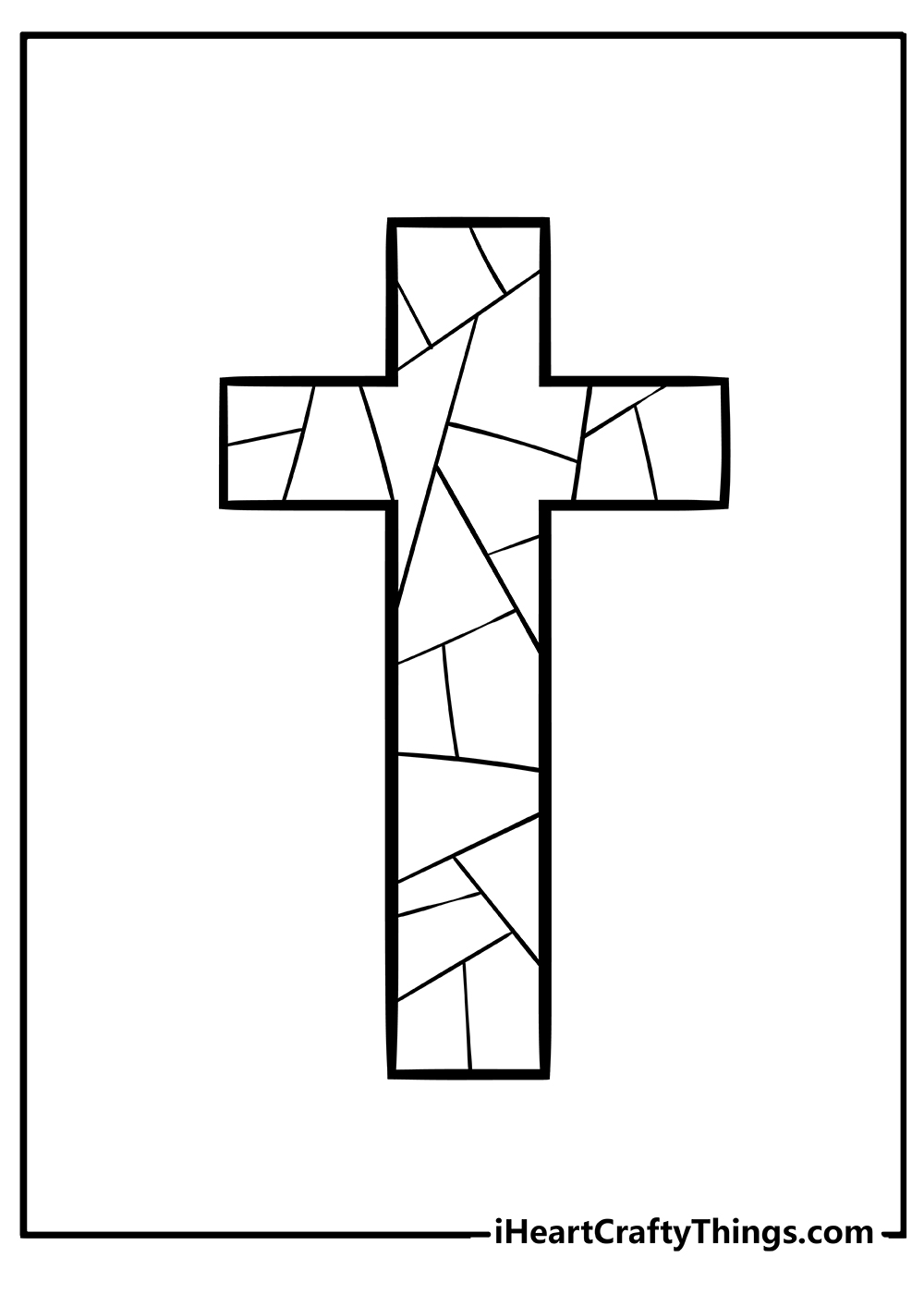 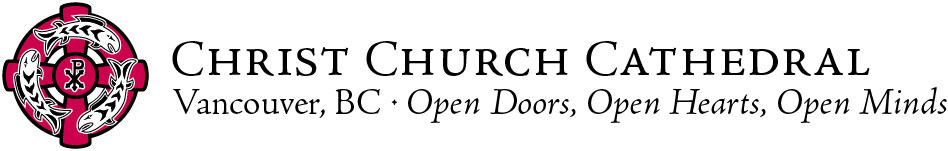 Good Friday Family ServiceA Children’s Morning Prayer Liturgy
April 15, 2022 | 10:00amThis Liturgy is adapted from the Book of Alternative Services and adapted for Children10:00am Family ServiceGathering of the Community | Morning PrayerPresider 	Creator God, open us up,All	And we will shout your praisePresider 	O God, be quick to be with us.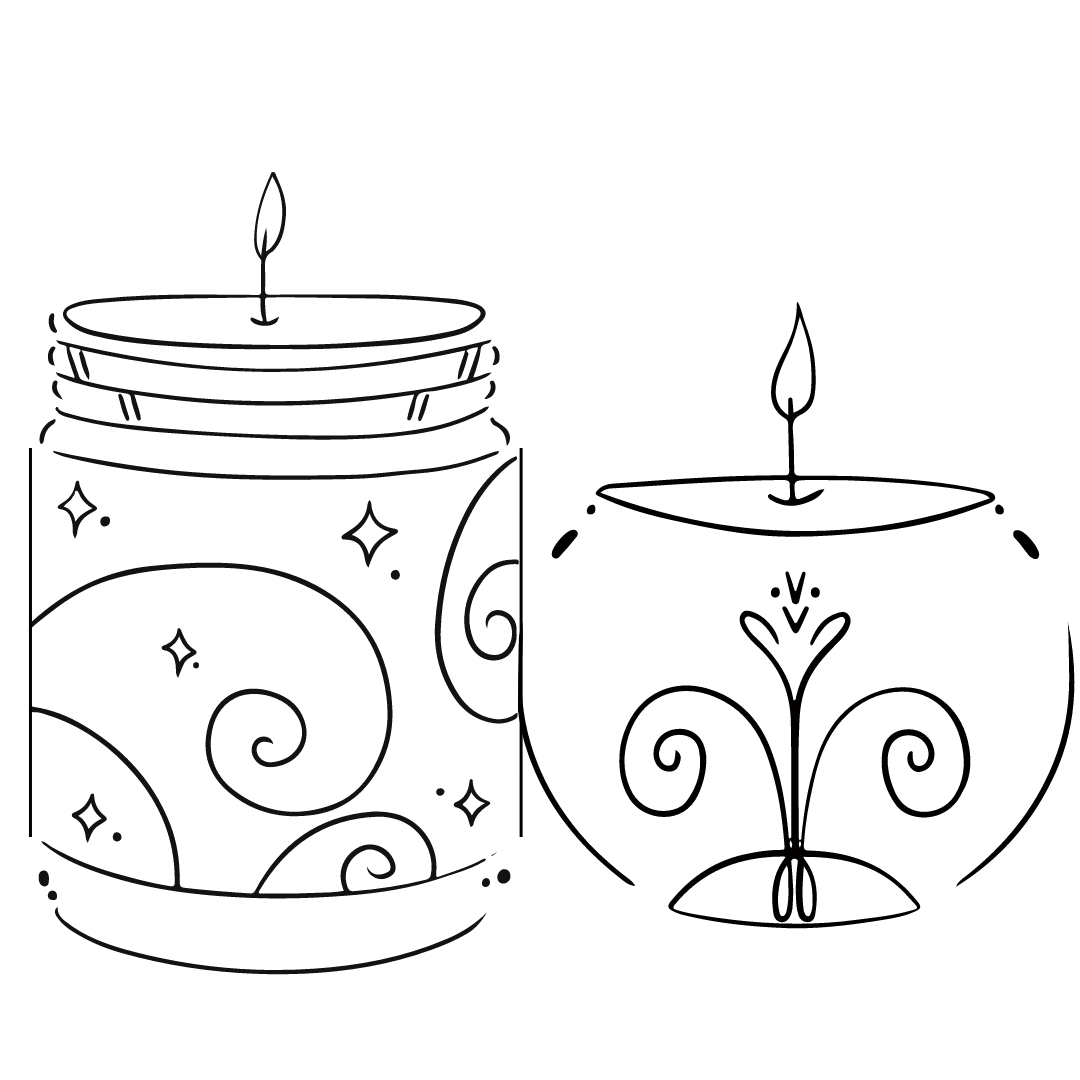 All	O God, be quick to help us.All	Glory to the Creator, Sustainer, & Reedemer: 	as it was in the beginning, is now,	and will be for ever. Amen.The InvitatoryPresider 	Once there was someone 	who said such amazing things	and did such wonderful things 	that people began to follow him. 	But they didn’t know who he was. 	So one day they asked him, and he said:All	I am the Light!A Candle is litAn Action Psalm (Adapted from Psalm 24, join in the actions that are underlined)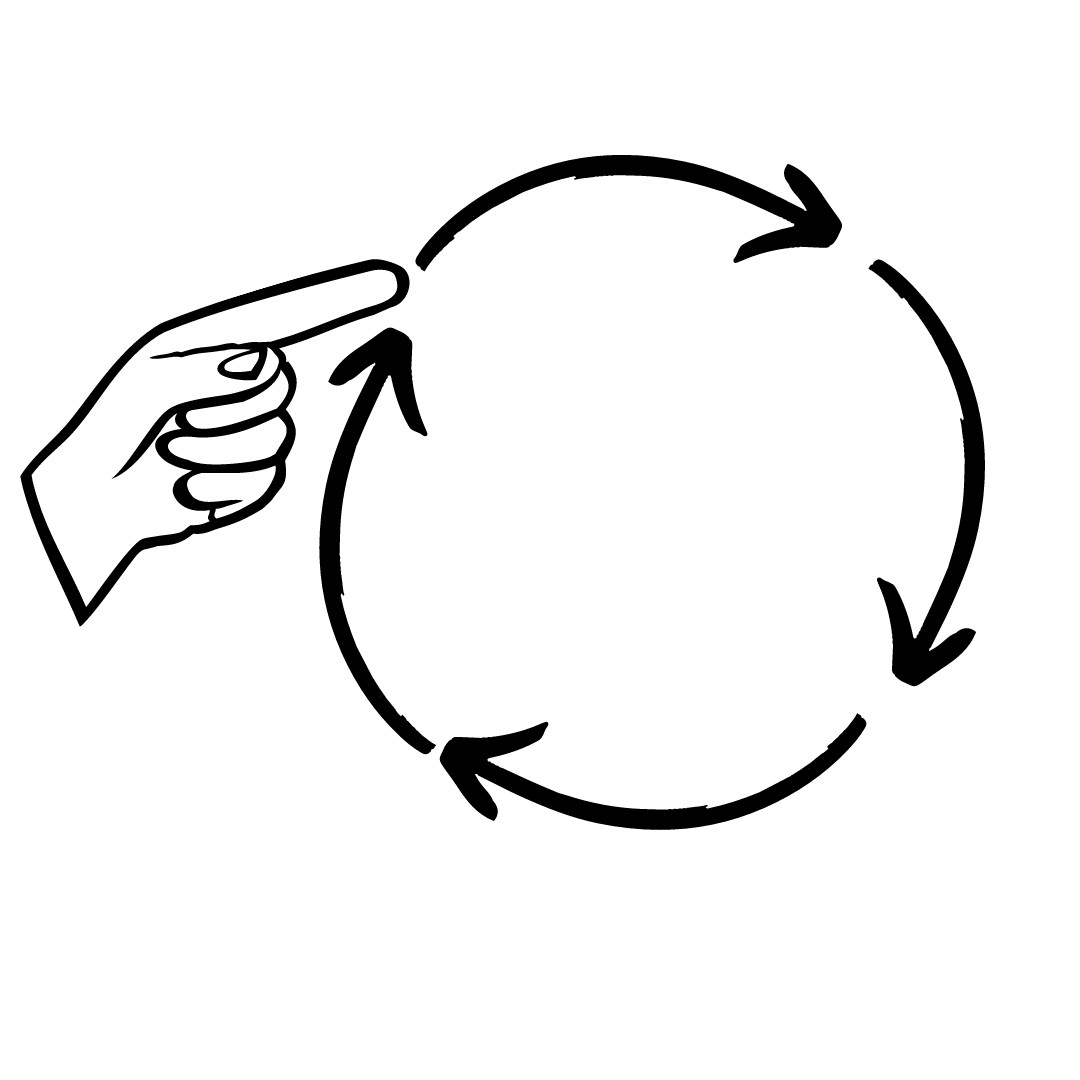 Leader	The earth is God’s and all that is in it, All	*the world and all who live upon it. 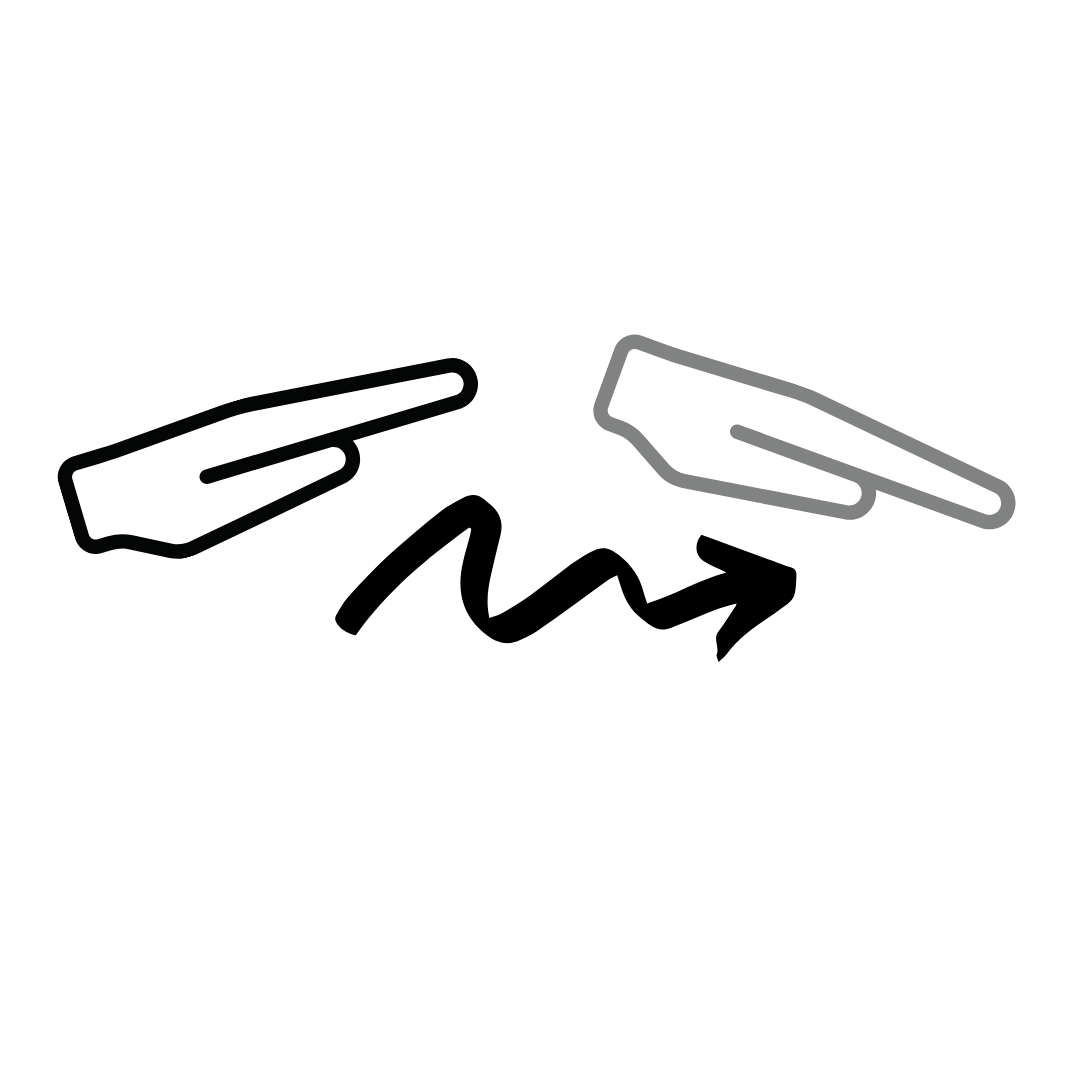 Leader	For it is God who created it upon the seas All	*and made it firm on the rivers of the deep.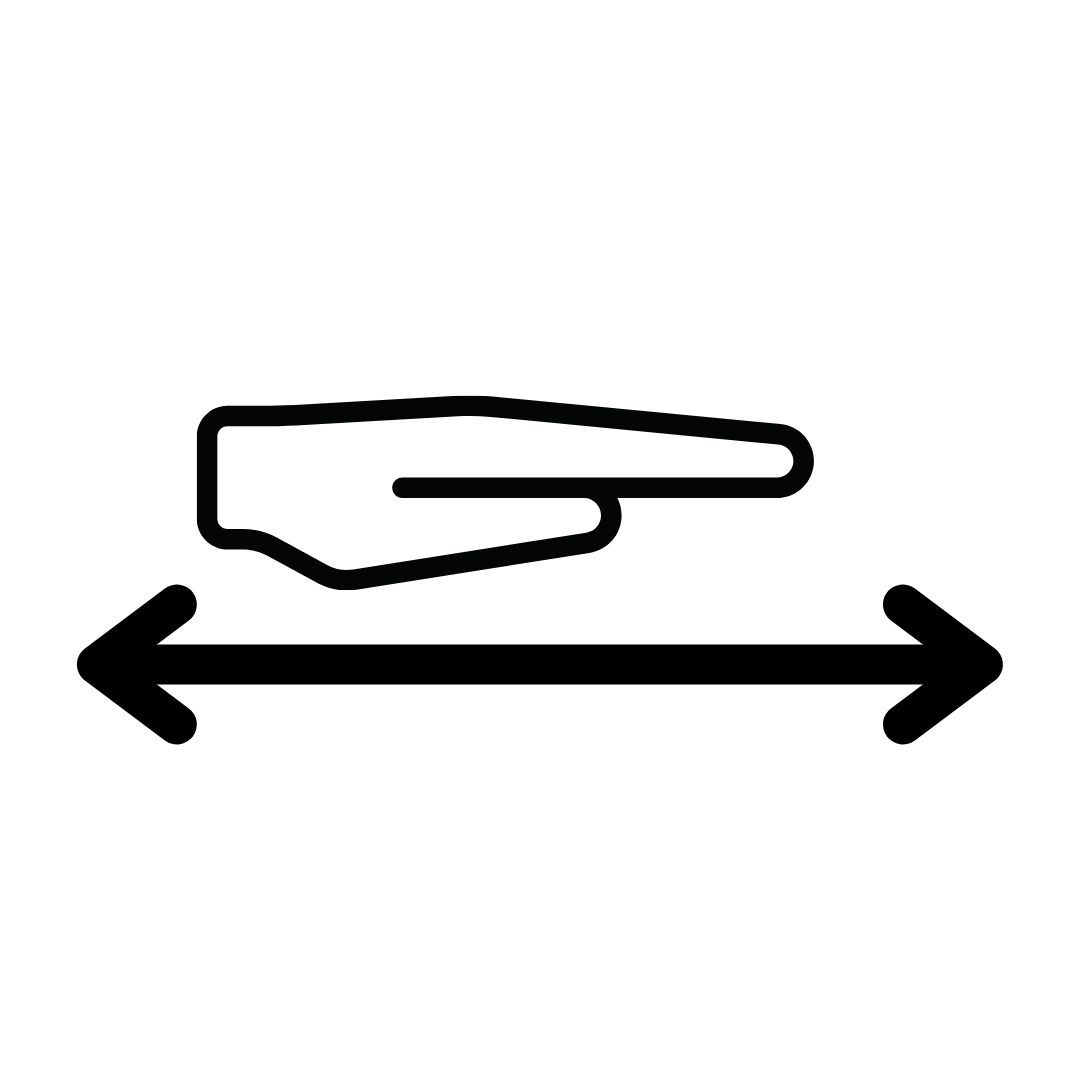 Leader	Who can climb the hill of God? All	*and who can stand in this holy place? 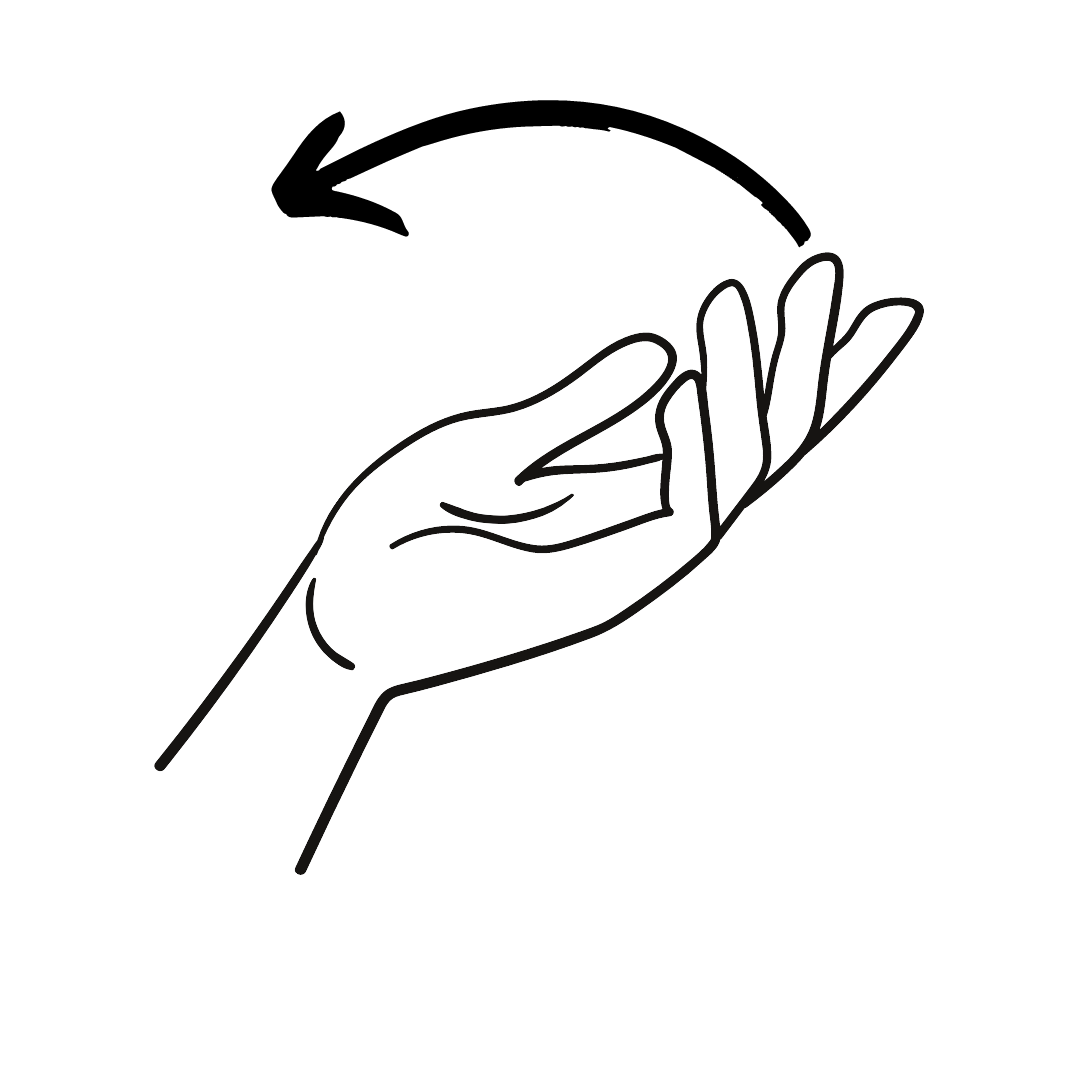 Leader	Lift up your heads, 	break down the walls and open your doors; All	*and the Creator of All shall come in. Leader	Who is this Creator of All? All	*The Lord of heaven and earth, 	the King of glory. Leader	Creator and ruler of all, open our hearts that the King of glory may 		enter, and bring us singing to your holy mountain, where you live and 		reign, now and for ever.A StoryThe Mystery Of EasterCreative WorkWander around the space and interact with the prayer stations 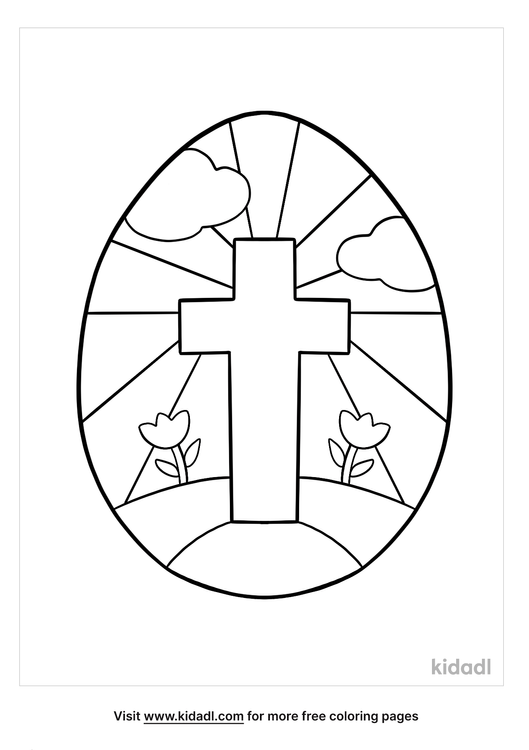 and activities, make sure you help with building the Easter Garden and create some peg people!The Lord’s PrayerPresider 	As our Saviour taught us, let us pray,
All 	Our Father in heaven,	hallowed be your name,	your kingdom come,	your will be done,	on earth as in heaven.	Give us today our daily bread.	Forgive us our sins	as we forgive those who sin against us.	Save us from the time of trial,	and deliver us from evil.	For the kingdom, the power,	and the glory are yours,
	now and for ever. Amen.Presider 	Let us bless the Lord. All	Thanks be to God.ActivityHow many crosses can you find? Include Captial and lower case letter “T” “t”?_____________What colours were used the Godly Play story?_______________How many prayer stations are there?__________________________What is your favourite part of lent?__________________________________________________________What is your favourite part of Easter?________________________________________________________Join us on Easter Sunday to present the Easter Garden to the whole congregation and take part in an Easter Egg Hunt and story!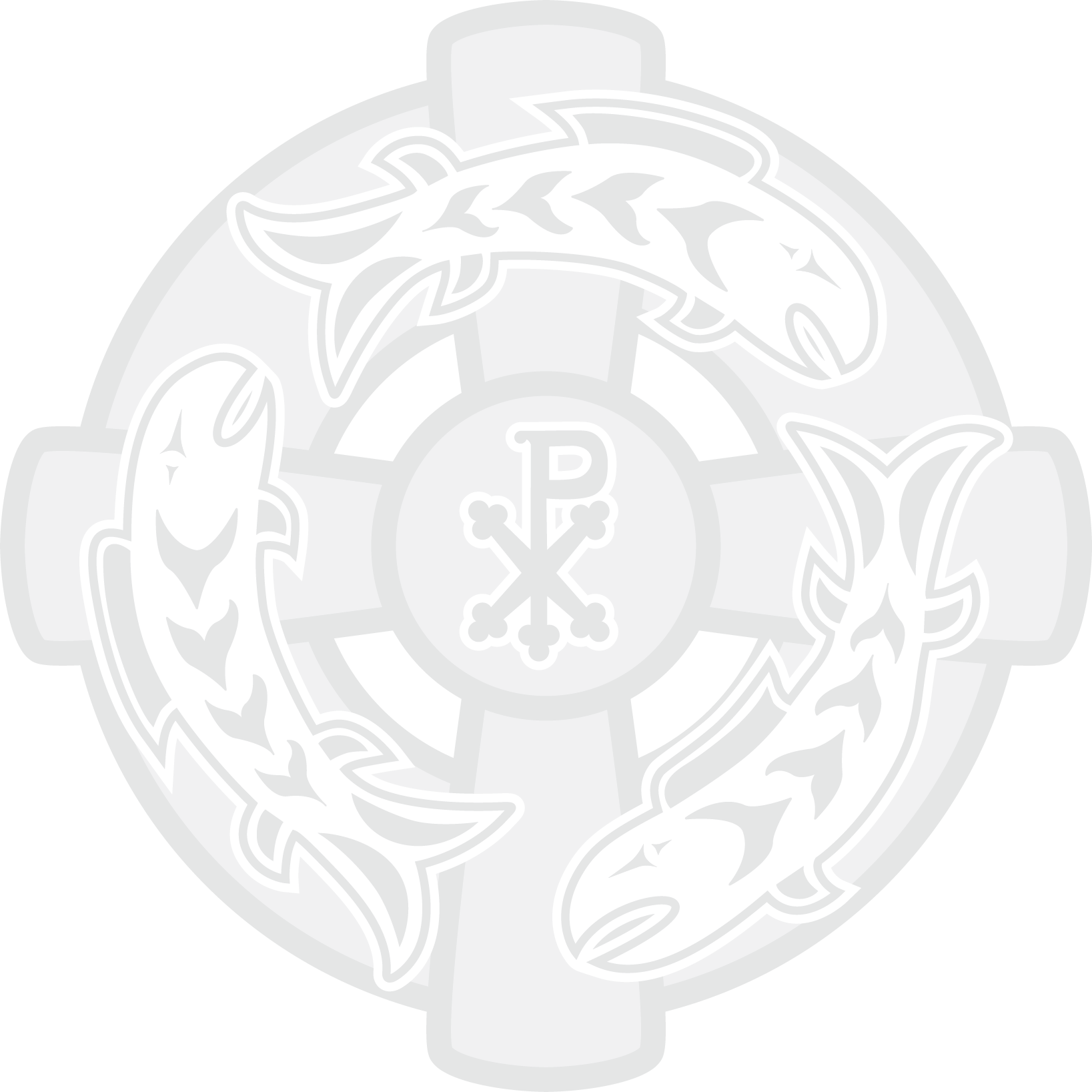 To donate
 Please text “Give” to 639.739.0843 and follow the instructions — or go to  thecathedral.ca/give —or go to the App Store, & choose the “tithe.ly” app         from the App Store, download the app, enter your information and you can connect directly to the Cathedral — Thank you for your support!Presider	The Rev. Jessica Schaap	   Godly Play	Lauren Odile PinkneyThank you for joining the Christ Church Cathedral community.This Choral Eucharist service takes place on the traditional, ancestral, and unceded territory of the Musqueam, Squamish, and Tsleil-Waututh Nations in the heart of Vancouver. If you have any questions about the Cathedral, its ministries or congregations, please visit our website at thecathedral.ca.MAILING ADDRESS: 690 Burrard Street, Vancouver, BC V6C 2L1PHONE: 604.682.3848 | EMAIL: reception@thecathedral.ca